 Муниципальное бюджетное дошкольное образовательное учреждение«Центр развития ребенка–детский сад №51»(МБДОУ ЦРР ДС № 51)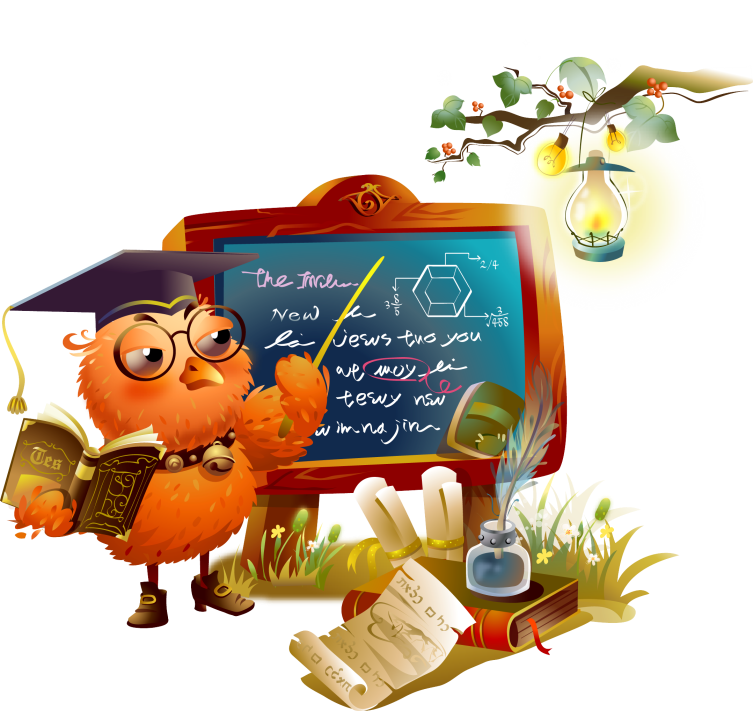                               Утверждаю                                                                 Заведующий МБДОУ ЦРР № 51                                                            _____________ Е.В.Еремеева                                                                                                          «_____»__________ 2013г.I. Оснащение кабинетаПарты, стулья по кол-ву занимающихся учеников.Стол для логопеда, стулья для взрослых.Магнитная доска, магниты.Шкаф для хранения пособий и литературы.Большое настенное зеркало.Маленькие зеркала.Магнитофон с пластинками и кассетами.Настенная касса букв.Часы. Настольные пеналы с карандашами, резинками. Настольные пеналы для звукового анализа и анализа предложений. Алфавит печатных и письменных букв. Слоговые таблицы.II. Оснащение зоны индивидуальных занятий.Набор логопедических зондов для массажа и постановки звуков.Спирт и вата.Пособие «Звуковой домик».Комплексы артикуляционной гимнастики.Текстовой материал для автоматизации, дифференциации звуковработы над слоговой структурой словаработы над лексико-грамматическим строем речиIII. ДокументацияНормативно-правовая база (электронный вариант)Журнал учета движения детей логопедического пунктаЖурнал обследования речи детейЖурнал учета посещаемости логопедических занятийРечевые карты детейПерспективный план работы логопеда на годТематический план логопедических подгрупповых занятийРасписание занятий и циклограмма рабочего времени логопедаТетрадь рабочих контактов логопеда и воспитателейIV. Материалы для обследования детейМетодическая папка с разными методиками обследования.Материал для исследования ПБР.Материал для исследования ручной и общей моторики.Материал для исследования всех компонентов языка (картинный):фонетикилексикиграмматикисвязной речиVII. Наглядный материал, пособия и игрушкиДля развитию ПБР:д/и «Соседи», «Найди меня», «Четвертый лишний», «Что сначала, что потом», «Что перепутал художник» и т.д..лабиринтыНабор артикуляционных профилейКарточки артикуляционной гимнастикиАлгоритмы для характеристики звуковПособие «Звукобуквенный домик»Материал для выработки воздушной струиНаборы предметных и сюжетных картинок на все изучаемые звуки для фронтальных и индивидуальных занятийТексты для автоматизации звуков и дифференциации звуковVIII. Картотеки (электронный вариант):графических диктантовпо развитию пространственный представленийартикуляционных упражненийпо развитию речевого дыханияпальчиковых игрлогопедических разминокигр на развитие языкового анализа и синтезаигр на развитие психических процессовзаданий на развитие фонематических процессовпо автоматизации различных звуковпо развитию лексикизаданий по развитию словарного запасапо формированию слоговой структуры словастихов на все буквы алфавитаупражнений по логоритмикеупражнений по психогимнастикечистоговорокзагадокпотешекфизминутокскороговорокСписок справочных пособий и учебной литературы:М.А. Поваляева «Справочник логопеда» - /Справочное пособие/ - Ростов-на-Дону «Феликс», 2002, 448с.Логопедия: Учебник для студентов дефектол.фак. пед.вузов/под редакцией Л.С. Волковой, С.Н. Шаховской. – М: Гуманит. изд.центр ВЛАДОС, 1998Словари и энциклопедииС.И. Ожегов «Толковый словарь русского языка»В. Даль «Толковый словарь»А.Н. Тихонов «Словообразовательный словарь русского языка»А.П. Евгеньева « Словарь синонимов Русского языка» (в двух томах)Г.В. Згурский «Словарь исторических терминов»Большая энциклопедия Кольера (электронный вариант)Большой медицинский справочник (электронный вариант)Энциклопедия Кирилла и Мефодия (электронный вариант)Специальная литератураМетодические журналы:Журнал «Логопед» № 1, 2, 3, 6 (2004г.)                                  № 5, 6, 7, 8 (2009г.)                                  №1, 4, 5, 6, 7, 8 (2010г.)Журнал «Логопед в детском саду»  № 2 (2004г.)                                                             № 1, 2, 3, 4, 5-6 (2005г.)                                                             № 1, 2, 3 (2006г.)                                                             № 1, 2, 3, 4, 5 (2007г.)                                                              № 1, 2, 3, 4, 5, 6, 7, 8, 9 – 10 (2008г.)Журнал «Конфетка»:Т. А. Чохонелидзе «Осень. Задания по развитию речи детей дошкольного возраста» - М: ТЦ Сфера, 2009г.Т. Г. Межецкая «Различаем буквы и звуки: Пропедевтика нарушения письменной речи» - М: ТЦ Сфера, 2009г.Е. В. Морозова «Занимательная фонетика: В мире звуков и букв» - М: ТЦ Сфера, 2009г.Е. В. Морозова «Занимательная фонетика - 2: В мире звуков и букв» - М: ТЦ Сфера, 2009г.Т. Е. Грецкая «Учим звуки [с], [ш] : задания на автоматизацию произношения звуков» - М: ТЦ Сфера, 2010г.О. Б. Козловская «Учим  звуки [л] - [ш], [л] - [ж], [л] - [в]» - М: ТЦ Сфера, 2010г.Д. Н. Колдина «Запоминаю буквы» - М: ТЦ Сфера, 2010г.С. В. Яковлева «Узнаю буквы - 1» - М: ТЦ Сфера, 2010г.С. В. Яковлева «Узнаю буквы – 2» - М: ТЦ Сфера, 2010г.А. В. Головченко «Думай, решай, считай» - М: ТЦ Сфера, 2010г.Т. А. Чохонелидзе «Зима. Задания по развитию речи у детей дошкольного возраста» - М: ТЦ Сфера, 2010г.Т. А. Чохонелидзе «Лето. Задания по развитию речи у детей дошкольного возраста» - М: ТЦ Сфера, 2010г.Методическая литература:О. С. Гозмяк «Говорим правильно в 5 – 6 лет» (Конспекты фронтальных занятий I  периода  обучения  в  старшей  логогруппе) - М: «Гном и Д», 2010г.О. С. Гозмяк «Говорим правильно в 5 – 6 лет» (Конспекты фронтальных занятий II  периода  обучения  в  старшей  логогруппе) - М: «Гном и Д», 2010г.О. С. Гозмяк «Говорим правильно в 5 – 6 лет» (Конспекты фронтальных занятий III  периода  обучения  в  старшей  логогруппе) - М: «Гном и Д», 2010г.Т. Б.Филичева, Т. В. Туманова, Г. В. Чиркина «Воспитание и обучение детей дошкольного возраста с общим недоразвитием речи» - М: Дрофа, 2009г.И.Горохова «Речевая гимнастика для малышей. Учимся говорить правильно (CD с практическим курсом)» - М: Питер, 2010г.Н.В. Нищева «Программа коррекционно-развивающей работы в логопедической группе детского сада для детей с общим недоразвитием речи (с 4 до 7 лет)» - СПб: Детство – Пресс, 2009г.Н. В. Нищева «Конспекты логопедических занятий в подготовительной группе детского сада для детей с ОНР. Февраль - май» - СПб: Детство – Пресс, 2009г.Т. Б. Филичева, Г. В. Чиркина «Устранение общего недоразвития речи у детей дошкольного возраста – М: Айрис Пресс, 2008г.З. Е. Агранович «В помощь логопедам и родителям. Сборник домашних заданий для преодаления недоразвития фонематической стороны речи у старших дошкольников» - СПб: Детство – Пресс, 2009г.Н. И. Журавель «Планирование занятий в логопедическом пункте ДОУ» - М: ТЦ Сфера, 2008г.О. И. Лазаренко «Диагностика и коррекция выразительности речи детей» - М: ТЦ Сфера, 2009г.Е. В. Кузьмина «Бланковые методики в работе логопеда» -  М: ТЦ Сфера, 2009г.О.В. Бачина, С. В. Загребельная, С. В. Кожевникова «Аттестация учителей – логопедов» - М: ТЦ Сфера, 2009г.Е.Н.Рыжанкова «Занимательные игры и упражнения с пальчиковой азбукой» - М: ТЦ Сфера, 2010г.Л.Н.Шаманская, Л. Ю. Козина «Путешествие по сказкам: нравственное развитие дошкольников с ОНР» - М: ТЦ Сфера, 2010г.О.В.Жохова, Е. С. Лебедева «Домашние задания для детей старшей и подготовительной к школе логопедических групп ДОУ» - М: ТЦ Сфера, 2010г.Т.В. Пятница, Т. В. Башинская «Система коррекционного воздействия при моторной алалии. Ч. 1» - М: ТЦ Сфера, 2010г.О.В.Жохова, Е.С.Лебедева «Домашние задания для детей средней логопедической группы ДОУ» - М: ТЦ Сфера, 2010г.Е. В. Кириллова «Развитие фонематического восприятия у детей раннего возраста» - М: ТЦ Сфера, 2010г.Н. И. Дьякова «Диагностика и коррекция фонематического восприятия у старших дошкольников» - М: ТЦ Сфера, 2010г.Т. В. Буденная «Логопедическая гимнастика» - СПб: Детство Пресс, 2009г.В.В.Коноваленко, С.В.Коноваленко «Артикуляционная, пальчиковая гимнастика и дыхательно-голосовые упражнения» - М: «Гном и Д», 2008г.В.В.Коноваленко, С.В.Коноваленко «Фронтальные логопедические занятия в подготовительной группе для детей с ФФН. I период: пособие для логопедов» - М: «Гном и Д», 2010г.В.В.Коноваленко, С.В.Коноваленко «Фронтальные логопедические занятия в подготовительной группе для детей с ФФН. II период: пособие для логопедов» - М: «Гном и Д», 2009г.В.В.Коноваленко, С.В.Коноваленко «Фронтальные логопедические занятия в подготовительной группе для детей с ФФН. III период: пособие для логопедов» - М: «Гном и Д», 2010г.В.Э.Темникова «Логопедические игры с чистоговорками. Пособие для работы с детьми 5 – 7 лет с речевыми нарушениями» - М: «Гном и Д», 2008г.В.В.Коноваленко, С.В.Коноваленко «Хлоп – топ – 2. Нетрадиционные приемы коррекционной логопедической работы с детьми 6 – 12 лет» - М: «Гном и Д», 2004г.Л. Н. Смирнова «Логопедия.  Играем со звуками» - М: Мозаика – Синтез, 2006г.Л. Н. Смирнова «Логопедия в детском саду.  Занятия с детьми 4 – 5 лет с общим недоразвитием речи: Пособие для логопедов, дефектологов и воспитателей» - М: Мозаика – Синтез, 2003г.Л. Н. Смирнова «Логопедия в детском саду.  Занятия с детьми 5 – 6 лет с общим недоразвитием речи: Пособие для логопедов, дефектологов и воспитателей» - М: Мозаика – Синтез, 2003г.Л. Н. Смирнова «Логопедия в детском саду.  Занятия с детьми 6 – 7 лет с общим недоразвитием речи: Пособие для логопедов, дефектологов и воспитателей» - М: Мозаика – Синтез, 2003г.В.П.Лапиковская, Н.П.Володькова «Речевые развлечения в детском саду. Сборник сценариев. Для работы с детьми 5 – 7 лет с ОНР» М: Мозаика – Синтез, 2008г.И.А.Морозова, М.А.Пушкарева «Подготовка к обучению грамоте. Конспекты занятий. Для работы с детьми 6 – 7 лет с ЗПР» М: Мозаика – Синтез, 2007г.Г.Г.Галкина, Т.И. Дубинина «Пальцы помогают говорить. Коррекционные занятия по развитию мелкой моторики у детей» - М: «Гном и Д», 2008г.Е. М. Косинова «Уроки  логопеда. Игры  для  развития  речи» - М: Эксмо, 2010г.О.Е.Грибова «Правильно ли говорит ваш ребенок и надо ли идти к логопеду - М: Айрис Пресс, 2004г.Т. А. Куликовская «Массаж лицевых мышц для малышей» - М: Книголюб, 2006г.Тетради, альбомы для детей:В.В.Коноваленко, С. В. Коноваленко «Парные звонкие – глухие согласные З - С. Альбом графических, фонематических и лексико – грамматических упражнений для детей 6 – 9 лет № 1» - М: «Гном и Д», 2009г.В. В. Коноваленко, С. В. Коноваленко «Парные звонкие – глухие согласные Ж - Ш. Альбом графических, фонематических и лексико – грамматических упражнений для детей 6 – 9 лет № 2» - М: «Гном и Д», 2009г.В.В.Коноваленко, С. В. Коноваленко «Парные звонкие – глухие согласные Д - Т. Альбом графических, фонематических и лексико – грамматических упражнений для детей 6 – 9 лет № 3» - М: «Гном и Д», 2009г.В.В.Коноваленко, С.В.Коноваленко «Домашняя тетрадь № 2 для закрепления  произношения  свистящих звуков [с,],[ з,] » - М: «Гном и Д», 2008г.В.В.Коноваленко, С.В.Коноваленко «Домашняя тетрадь № 3 для закрепления  произношения  шипящих звуков [ш],[ ж] » - М: «Гном и Д», 2009г.В.В.Коноваленко, С.В.Коноваленко «Домашняя тетрадь № 4 для закрепления   произношения  шипящих звуков [ч],[ щ] » - М: «Гном и Д», 2008г.В.В.Коноваленко, С.В.Коноваленко «Домашняя тетрадь № 5 для закрепления  произношения  звука [л] » - М: «Гном и Д», 2009г.В.В.Коноваленко, С.В.Коноваленко «Домашняя тетрадь № 6 для закрепления  произношения  звука [л,]» - М: «Гном и Д», 2008г.В.В.Коноваленко, С.В.Коноваленко «Домашняя тетрадь № 7 для закрепления  произношения  звук [р] у детей 5 – 7  » - М: «Гном и Д», 2009г.В.В.Коноваленко, С.В.Коноваленко «Домашняя тетрадь № 8 для закрепления  произношения  звука [р,]» - М: «Гном и Д», 2008г.Л. А. Комарова «Автоматизация звуков Ч, Щ в игровых упражнениях. Альбом дошкольника» - М: «Гном и Д», 2009г.Л. А. Комарова «Автоматизация звука Ш в игровых упражнениях. Альбом дошкольника» - М: «Гном и Д», 2009г.Л. А. Комарова «Автоматизация звука Ц в игровых упражнениях. Альбом дошкольника» - М: «Гном и Д», 2008г.Л. А. Комарова «Автоматизация звука С в игровых упражнениях. Альбом дошкольника» - М: «Гном и Д», 2009г.Л. А. Комарова «Автоматизация звука Р в игровых упражнениях. Альбом дошкольника» - М: «Гном и Д», 2009г.О. С. Гозмяк «Говорим правильно в 5 – 6 лет. Альбом № 1 упражнений по обучению грамоте детей старшей логогруппы - М: «Гном и Д», 2009г.О. С. Гозмяк «Говорим правильно в 5 – 6 лет. Альбом № 2 упражнений по обучению грамоте детей старшей логогруппы - М: «Гном и Д», 2009г.Дидактический материал:Е. М. Косинова «Логопедический букварь» - М: Махаон, 2009г.В. В. Коноваленко, С. В. Коноваленко «Автоматизация свистящих звуков у детей: дидактический материал для логопедов. Альбом № 1» - М: «Гном и Д», 2008г.В. В. Коноваленко, С.В. Коноваленко «Автоматизация шипящих звуков у детей: дидактический материал для логопедов. Альбом № 2» - М: «Гном и Д», 2008г.В. В. Коноваленко, С.В. Коноваленко «Автоматизация сонорных звуков Л, Ль у детей: дидактический материал для логопедов. Альбом № 3» - М: «Гном и Д», 2009г.В. В. Коноваленко, С.В. Коноваленко «Автоматизация сонорных звуков Р, Рь у детей: дидактический материал для логопедов. Альбом № 1» - М: «Гном и Д», 2009г.С.П.Цуканова, Л.Л.Бетц «Формируем навыки чтения. Раздаточные таблицы для обучения грамоте и развития техники чтения у старших дошкольников» - М: «Гном и Д», 2009г.Т. А. Ткаченко Правильно произносим звук [р] (для детей 4 – 8 лет) Логопедический альбом» - Екатеринбург: Издательский дом Литур, .В. Буйко, Г. Сыропятова «Свистящие и шипящие, [л], [р] (для  детей 6 – 9 лет) Тетрадь» - Екатеринбург: Издательский дом Литур, 2009г.Н. Созонова, Е. Куцина «Стихи для закрепления звуков (для детей 4 – 6 лет). Тетрадь» - Екатеринбург: Издательский дом Литур, 2009г.Т. С. Перегудова, Г. А. Османова «Вводим звуки в речь: Картотека для автоматизации звуков [с], [з], [ц]» - СПб: КАРО, 2007г.Т. С. Перегудова, Г. А. Османова «Вводим звуки в речь: Картотека для автоматизации звуков [ш], [ж]» - СПб: КАРО, 2007г.Т. С. Перегудова, Г. А. Османова «Вводим звуки в речь: Картотека для автоматизации звуков [р], [р,]» - СПб: КАРО, 2007г.Т. С. Перегудова, Г. А. Османова «Вводим звуки в речь: Картотека для автоматизации звуков [л], [л,]» - СПб: КАРО, 2008г.Т. С. Перегудова, Г. А. Османова «Вводим звуки в речь: Картотека для автоматизации звуков [ч], [щ]» - СПб: КАРО, 2009г.В. Д. Юрчишина «Вижу – читаю – пишу. Демонстрационный материал к конспектам занятий по обучению грамоте дошкольников подготовительной группы ДОУ» - М: «Гном и Д», 2007г.Наглядные дидактические пособия:С.П.Цуканова, Л. Л. Бетц «Формируем навыки чтения. Демонстрационные таблицы для обучения грамоте и развития техники чтения у старших дошкольников» - М: «Гном и Д», 2009г.О. Е. Громова «Стимульный материал для логопедического обследования детей 2 – 4 лет» Н. Н. Белавина «Логопедические карточки № 1 для обследования звукопроизношения детей и слогового состава слова» - Х: Ранок, 2009г.Н. Н. Белавина «Логопедические карточки № 2 для обследования и развития лексико- грамматического строя и связной речи детей» - Х: Ранок, 2009г.Наглядно-дидактическое пособие «Грамматика в картинках. Множественное число»Наглядно-дидактическое пособие «Грамматика в картинках. Словообразование»Наглядно-дидактическое пособие «Грамматика в картинках. Многозначные слова»Наглядно-дидактическое пособие «Грамматика в картинках. Говори правильно»Грибы в картинкахНасекомые в картинкахОбувь в картинкахПтицы в картинкахОвощи в картинкахЯгоды в картинкахЦветы в картинкахРыбы в картинкахДидактические игры:С. М. Мельникова, Н. В. Бикина «Игротека речевых игр. Волшебная посуда»С. М. Мельникова, Н. В. Бикина «Игротека речевых игр. Дорисуй и собери»С. М. Мельникова, Н. В. Бикина «Игротека речевых игр. Собери букет»С. М. Мельникова, Н. В. Бикина «Игротека речевых игр. На лесной поляне»С. М. Мельникова, Н. В. Бикина «Игротека речевых игр. Кого везут в зоопарк?»Э. Д. Наумова «Игротека речевых игр. В мире животных»В. В. Коноваленко, С. В. Коноваленко «Согласные звонкие и глухие»В. В. Коноваленко, С. В. Коноваленко «Согласные твердые и мягкие»Н. В. Нищева «Играйка 2. Восемь игр для развития речи дошкольников» - СПб: Детство – Пресс, .Н. В. Нищева «Играйка 9. Различайка: Игры для развития фонетико- фонематической стороны речи у старших дошкольников» - СПб: Детство – Пресс, 2009г.В.В.Коноваленко «Количественные числительные1, 4, 5 + существительные. Дидактическая игра для детей 5 – 7 лет» -М: «Гном и Д, 2007г. Игра «Узор из звуков. Звуко-буквенный анализ слова. Повторение основных цветов»З. Т. Бобылева «Игры с парными карточками. Звуки [р] , [л]. Настольные логопедические игры для детей 5 – 7 лет» - М:  «Гном и Д, 2009г.Обучающая игра «Стану отличником. Азбука для детей дошкольного и младшего школьного возраста»Игра «Звонкий – глухой»Игра «Путешествие в страну звуков» (старшая группа, 5 – 6 лет)Познавательная игра – лото «Времена года»Игра «Логопедическое лото»И. С. Кривовяз «Играем с глаголами» - М: Книголюб, .Конструктор геометрический большойСлоговое лотоЛогопедическое лотоМозаикиШнуровкиЛабиринтДни неделиЧасы работыПонедельникВторник9.00 – 13.00Среда13.00 – 17.00ЧетвергПятница9.00 – 13.00